COMPTE RENDU RAPPORT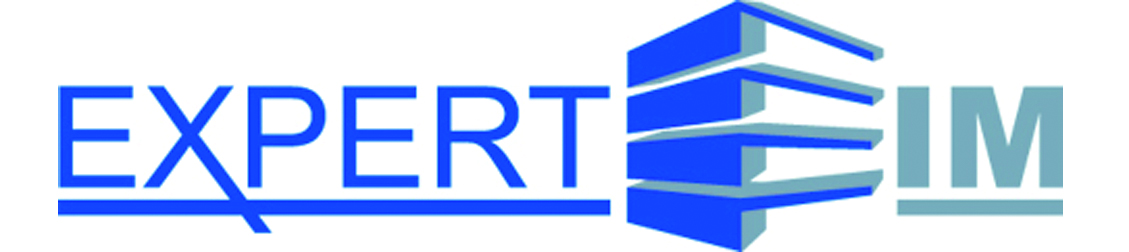  EXPERTISE DU :       ADRESSE : TYPE DE SINISTRE :PRESENTS :        sinistreREPORTAGE PHOTOS :	Votre chargé de mission :		Email :Descriptif /localisationouinonConstat